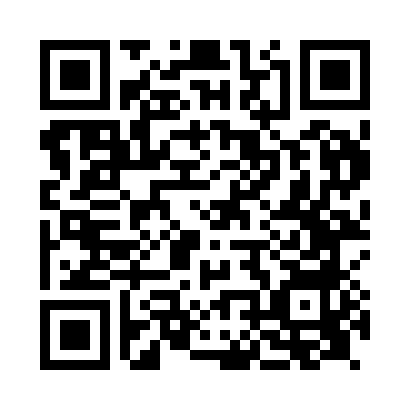 Prayer times for Winder, Cumbria, UKMon 1 Jul 2024 - Wed 31 Jul 2024High Latitude Method: Angle Based RulePrayer Calculation Method: Islamic Society of North AmericaAsar Calculation Method: HanafiPrayer times provided by https://www.salahtimes.comDateDayFajrSunriseDhuhrAsrMaghribIsha1Mon3:004:431:187:019:5211:352Tue3:014:441:187:019:5211:353Wed3:014:451:187:019:5111:354Thu3:024:461:187:019:5111:355Fri3:034:471:197:019:5011:346Sat3:034:481:197:009:5011:347Sun3:044:491:197:009:4911:348Mon3:044:501:197:009:4811:339Tue3:054:511:196:599:4711:3310Wed3:064:521:196:599:4611:3311Thu3:064:531:206:589:4511:3212Fri3:074:551:206:589:4411:3213Sat3:084:561:206:579:4311:3114Sun3:084:571:206:579:4211:3115Mon3:094:591:206:569:4111:3016Tue3:105:001:206:569:3911:3017Wed3:115:011:206:559:3811:2918Thu3:115:031:206:549:3711:2819Fri3:125:041:206:549:3511:2820Sat3:135:061:206:539:3411:2721Sun3:145:071:206:529:3311:2622Mon3:155:091:206:519:3111:2623Tue3:155:111:206:519:3011:2524Wed3:165:121:206:509:2811:2425Thu3:175:141:206:499:2611:2326Fri3:185:161:206:489:2511:2227Sat3:195:171:206:479:2311:2128Sun3:195:191:206:469:2111:2129Mon3:205:211:206:459:1911:2030Tue3:215:221:206:449:1811:1931Wed3:225:241:206:439:1611:18